EVR 1001  Environmental Science and SustainabilityInstructor: Colin PolskyOffice:Phone:Email:cpolsky@fau.eduOffice Hours:Course Title: EVR 1001  Sustainability and Environmental ScienceTerm: Fall 2015Credit hours: 3Course Prerequisites: NoneCourse website: This course will utilize Blackboard (http://bb.fau.edu) for material and information dissemination, and grade posting. Text: Environment: The Science Behind the Stories, 5th edition. Withgott, Jay, Barbara W. Murck, and Scott R. Brennan, 2013, PearsonCourse description: Introduction to the foundations of environmental science, with a focus on global environmental change. The human impact on the environment as it relates to economy, health, and ethics will be explored. There will be an emphasis on climate change, ecosystem disruption, and solutions.Course objectives: By the end of the course, students should be able toEvaluate the physical science aspects of global environmental change, related to chemistry and geologyDifferentiate various ecosystems, species interactions ,and components of biogeographyAssess landscapes via measurement tools in remote sensing and GISInterpret complex interactions between human-environmental systemsApply concepts such as global environmental change and sustainability science to policy and communication issues related to natural resources.Tentative Schedule: The course syllabus is a general plan for the course; deviations announced to the class by the instructor may be necessary.Attendance Policy: It is important for students to attend all lectures. You must attend the lectures to be prepared for weekly quizzes.Course Evaluation Method: There will be 13 weekly quizzes given during the semester, counting for 40% of your final grade. A mid term will account for  30% of the final grade, and a final will account for 30% of the final grade. Quizzes and exams will be composed of a combination of formats, including, but not limited to, multiple choice, matching, true-false, and diagram interpretation, essays and short answer questions.Each of the quizzes will be available Friday after lecture and expire the following Monday at 9AM. Please check blackboard for any changes in online quizzes. These quizzes will be available under “Assignments” on Blackboard and will be based on, but not limited to, materials covered in lectures, presented over the week as well as textbook readings assigned for the week. They will not be cumulative. It is imperative that you use a high speed internet access so you don't get locked out of the quiz, and it is your responsibility to make sure that your browser is compatible with Blackboard. We recommend that you use the on-campus computer services to do the quizzes (library, university center, etc). If you do get locked out of your first attempt at the quiz, log out of Blackboard and back in, and you will still be able to perform your second attempt. If for some reason you get locked out of the quiz and are unable to take it, an email should be sent to the instructor NO LATER THAN 9:00 AM, the time/day that the quiz expires.) Course grading scale:Cumulative Performance Grade>94% 			A>90% - 94% 		A->87% - 90%		B+>83% - 87% 		B>80% - 83% 		B->75% - 80% 		C+>65% - 75% 		C>60% - 65% 		C->57% - 60% 		D+>53% - 57% 		D>50% - 53% 		D-<50% 			FGrades will neither be curved nor rounded for this course. Extra credit is not accepted in this course.Policy on make-up quizzes: Make-up quizzes will only be given for a verifiable excuse with documentation. Lack of documentation will result in a zero. Make-up quizzes will be scheduled at the instructor’s discretion and may not be of the same format.Classroom etiquette policy: University policy on the use of electronic devices states: “In order to enhance and maintain a productive atmosphere for education, personal communication devices, such as cellular telephones and pagers, are to be disabled in class sessions.”Disability policy statement: In compliance with the Americans with Disabilities Act (ADA), students who require special accommodation due to a disability to properly execute coursework must register with the Office for Students with Disabilities (OSD) - in Boca Raton, SU 133(561-297-3880); in Davie, MOD 1 (954-236-1222); in Jupiter, SR 117 (561-799-8585); or at the Treasure Coast, CO 128 (772-873-3305) – and follow all OSD procedures.Academic Integrity policy statement: Students at Florida Atlantic University are expected to maintain the highest ethical standards. Academic dishonesty, including cheating and plagiarism, is considered a serious breach of these ethical standards, because it interferes with the University mission to provide a high quality education in which no student enjoys an unfair advantage over any other. Academic dishonesty is also destructive of the University community, which is grounded in a system of mutual trust and places high value on personal integrity and individual responsibility. Harsh penalties are associated with academic dishonesty.For more information, see the Code of Academic Integrity in the University Regulations at http://www.fau.edu/ctl/4.001_Code_of_Academic_Integrity.pdfReading Assignments:WeekTopics/Subtopics1.Sustainability Science: An Introduction to Environmental Science•	Ecosystem services and resource consumption•	Landscapes/processes2.Global Climate Change•	Climate change causes & feedback loops•	Sea level rise vulnerability and local impacts3.Atmospheric Science, Air Quality, and Pollution Control•	Conventional and renewable energy alternatives•	Extreme weather and storm surge4.Ethics, Economics, and Sustainable Development •	Who and what is at risk with global changes? •	What is the cost/benefit for adaptation/mitigation?5.Evolution, Biodiversity, and Species Interactions•	Evolution vs human induced rates of environmental change•	South Florida wildlife conservation efforts6.Environmental Systems and Ecosystem Ecology •	Ecosystem regimes and habitat disruption•	South Florida ecosystems: past changes and what to expect7.Marine and Coastal Systems and Resources•	Coastal resilience with a changing shoreline•	Ocean acidification and coral bleaching8.MIDTERM9.The Urban Environment: Creating Sustainable Cities    •	Human population growth/carrying capacity•	Creating opportunities to limit socioeconomic disparity10.Forest Management and Protected Areas•	Adaptive management•	Florida Everglades, mangroves, pine scrub11.	Freshwater Systems and Resources  •	Water supply and water quality•	South Florida’s coastal aquifers: storage and drainage12.Freshwater Systems and Resources  •	CERP and Everglades restoration•	Cultural practices and outdoor water use13.Environmental Policy: Making Decisions and Solving Problems•	International, federal, and state agencies•	South Florida’s regional, county, and municipal actions14.Sustainable Solutions •	Balancing environmental and economic sustainability15.Sustainable Solutions •	Adaptation: protect, retrofit, land-use changesTopicBook pages/external resourcesOther assignmentsSustainability Science2-20Current Events: Both Coasts Watch Closely as San Francisco Faces Erosion 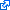 Global Climate Change482-517Addressing Climate Skeptics' Claimshttp://www.ces.fau.edu/nasa/module-7/Atmospheric Science, Air Quality, and Pollution Control448-481Current Events:  Activists Crack China's Wall of Denial About Air Pollution GraphIt: Monitoring Major Air PollutantsEthics, Economics, and Sustainable Development132-160CBRA Report: Rising Tides, Increasing Risk: How the Insurance Industry's Response to Global Climate Change Could Impact Commercial Real Estate InvestorsEvolution, Biodiversity, and Species Interactions47-53; 62-73INVESTIGATION: Weather ExtremesPart B: Recent Extreme Weather Events – connect to changes in BiodiversityEnvironmental Systems and Ecosystem Ecology 104-131Animation: The Carbon Cycle
Animation: The Nitrogen Cycle
Animation: Earth's Water and the Hydrologic Cycle
BioFlix: Carbon CycleCurrent Events: Florida Struggles to Overcome Threats to Freshwater Springs Marine and Coastal Systems and Resources419-447GraphIt: Global Fisheries and OverfishingCurrent Events: In South Florida, a Polluted Bubble Ready to Burst Environmental Health and Toxicology358-369GraphIt: Dose-Response CurvesThe Urban Environment: Creating Sustainable Cities    335-346Current Events: As Coasts Rebuild and U.S. Pays, Repeatedly, the Critics Ask Why Forest Management and Protected Areas305-318;325-332GraphIt: Forestation Change
Activity: Madagascar and the Biodiversity CrisisCurrent Events: 2,500 Pigs Join Debate Over Farms vs. Scenery Freshwater Systems and Resources  388-394; 405-418ABC News Video: Ocean AcidificationCurrent Events: Wells Dry, Fertile Plains Turn to Dust 60 minutes interview on groundwater depletion monitoring by GRACEEnvironmental Policy: Making Decisions and Solving Problems161-186Adaptation Action Areas Policy options reportSustainable Solutions670-673P 673 activity: Calculating Ecological Footprint